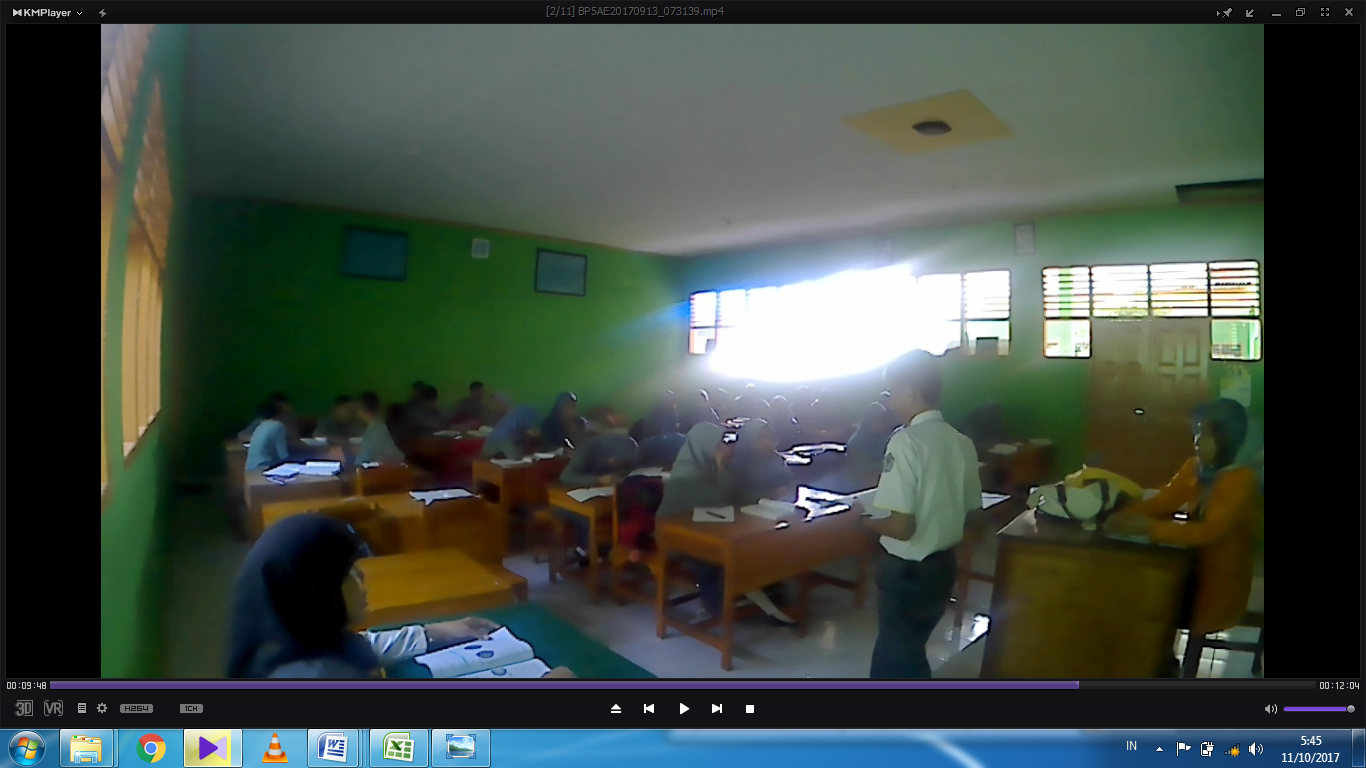 SAAT MEMBAGIKAN LEMBARAN PRETEST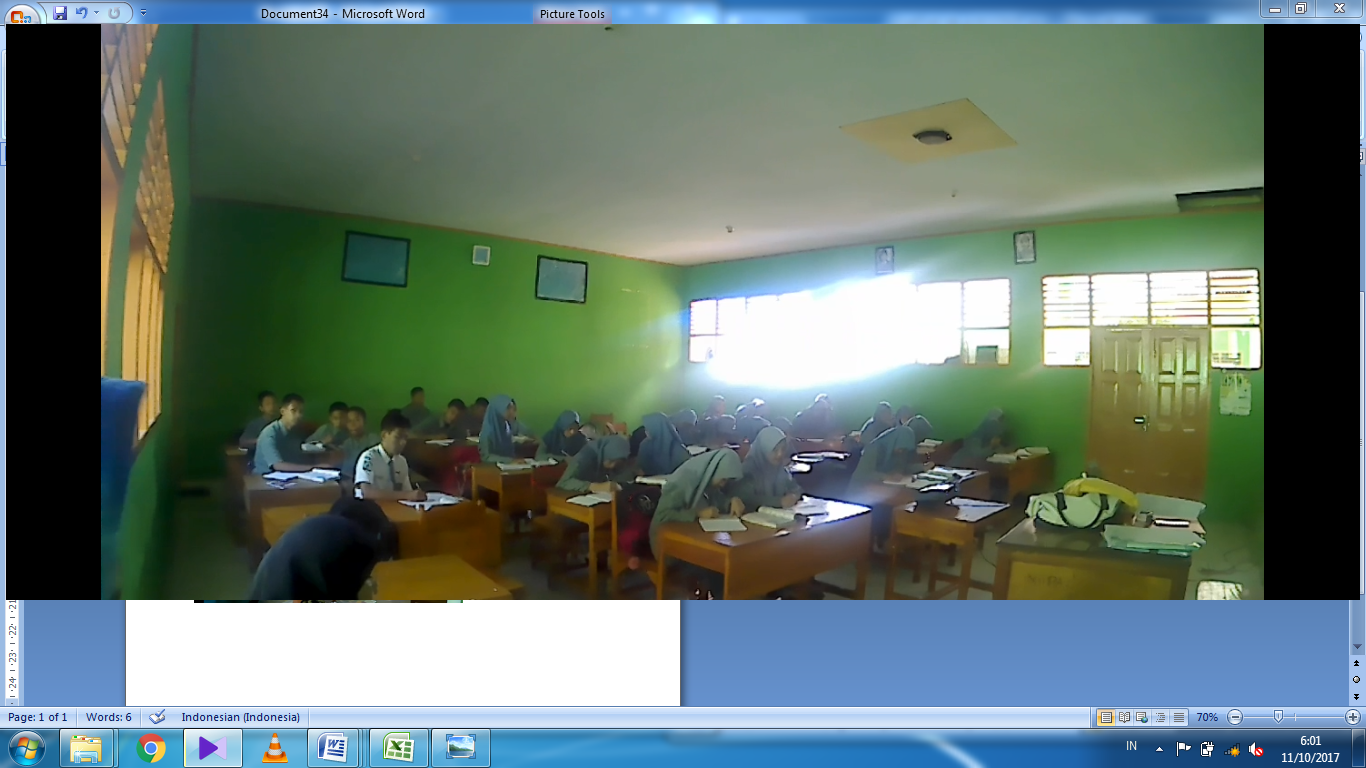 MENGERJAKAN SOAL TEST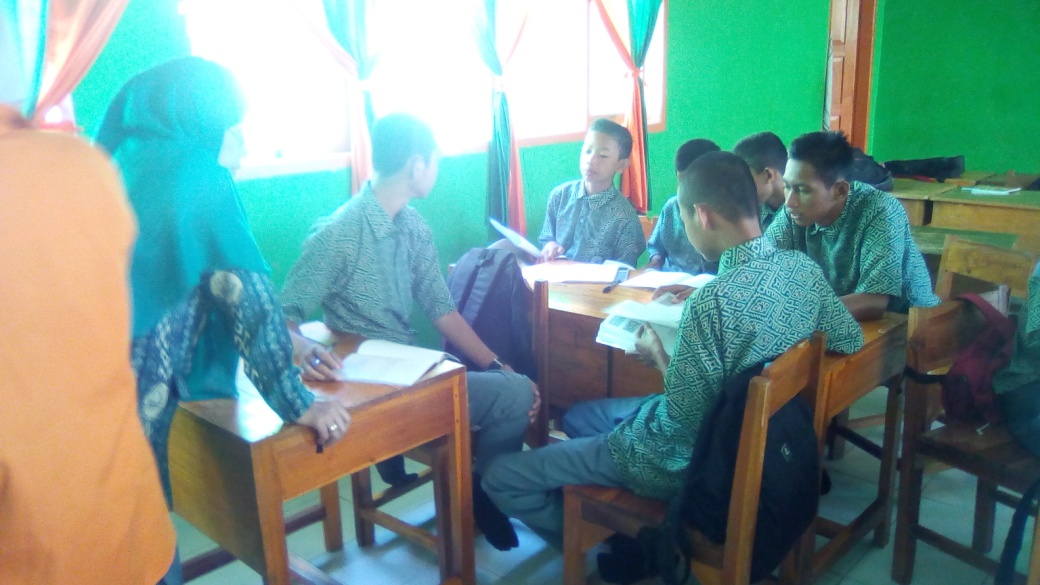 KERJA KELOMPOK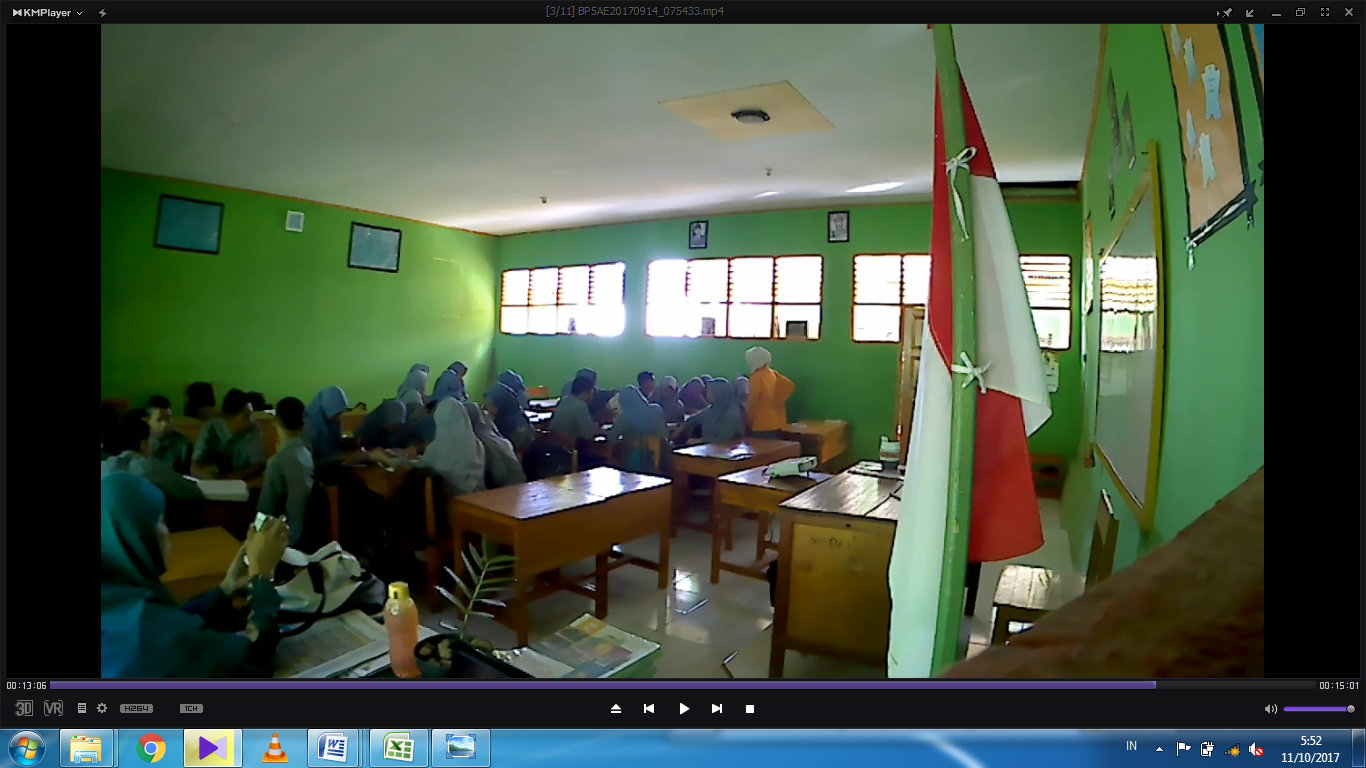 